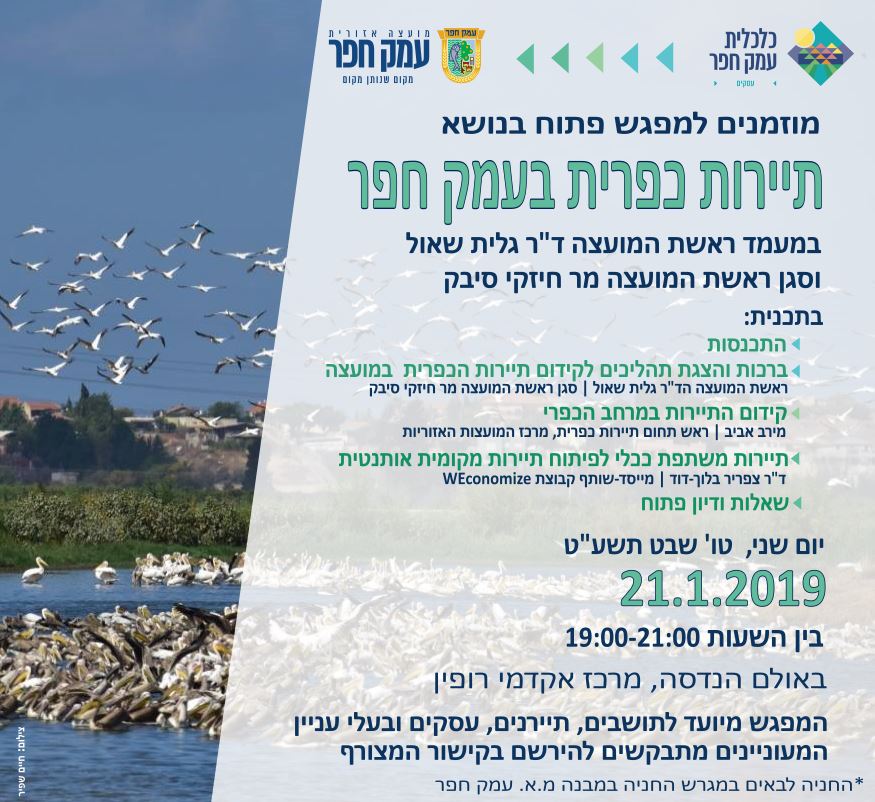 קישור להרשמה: bit.ly/2QchYxq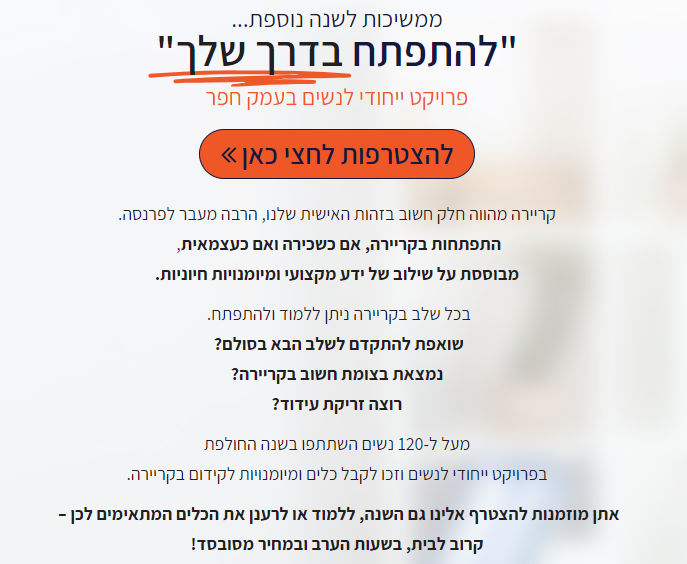 סדרת סדנאות ממוקדות ומעשיות, בחרי את מה שמתאים לך!הסדנאות הבאות בעמק חפר:התמודדות עם לחץ ושחיקה | ניהול קונפליקטים | ניהול זמן אפקטיבי**10% הנחה - לנרשמות ל-2 סדנאות או יותר**לפרטים נוספים והרשמה:  NASHIM.NETTA.ORG.IL03-9400444 |  netta@netta.co.ilמוזמנים להמשיך והישאר מעודכנים בפעילות כלכלית עמק חפר-עסקים:פייסבוק> "עסקים כלכלית עמק חפר"הצטרפות לניוזלטר עסקים> bit.ly/2xQWXUX